Lehrbeauftragte – Stammdaten	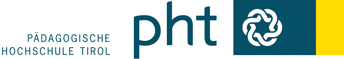 Persönliche Daten: Persönliche Daten: Persönliche Daten: Persönliche Daten: Persönliche Daten: Persönliche Daten: Persönliche Daten: Persönliche Daten: Persönliche Daten: Persönliche Daten: Persönliche Daten: Persönliche Daten: Persönliche Daten: Zuname:	     Zuname:	     Zuname:	     Zuname:	     Zuname:	     Zuname:	     Zuname:	     Zuname:	     Zuname:	     Zuname:	     Zuname:	     Zuname:	     Zuname:	     Vorname:	     Vorname:	     Vorname:	     Vorname:	     Vorname:	     Vorname:	     Vorname:	     Vorname:	     Vorname:	     Vorname:	     Vorname:	     Vorname:	     Vorname:	     Akademischer Grad:      Amtstitel:      Sonstige Titel:      Sonstige Titel:      Sonstige Titel:      Sonstige Titel:      Sonstige Titel:      Sonstige Titel:      Sonstige Titel:      Sonstige Titel:      Sonstige Titel:      Sonstige Titel:      Sonstige Titel:      Geburtsdatum:      Sozialversicherungsnummer:Sozialversicherungsnummer:Staatsbürgerschaft:      Staatsbürgerschaft:      Staatsbürgerschaft:      Staatsbürgerschaft:      Staatsbürgerschaft:      Staatsbürgerschaft:      Staatsbürgerschaft:      Staatsbürgerschaft:      Staatsbürgerschaft:      Staatsbürgerschaft:      Staatsbürgerschaft:      Staatsbürgerschaft:      Staatsbürgerschaft:      Erreichbarkeitsadresse (privat):Erreichbarkeitsadresse (privat):Land:	     Land:	     Bundesland:	     Bundesland:	     Postleitzahl: 	     Ort:      Straße, Hausnummer:      Straße, Hausnummer:      Dienstverhältnis und Stammdienststelle: Dienstverhältnis zum Bund: 	 Ja	 NeinNur bei Dienstverhältnis zum Bund auszufüllen:Stammdienststelle:      Bundesschulkennzahl der Stammschule (nur bei Lehrerinnen/Lehrern):      Bankdaten (privat): Bankdaten (privat): Bankbezeichnung:      Bankbezeichnung:      IBAN:      BIC (bei ausländischen Lehrbeauftragten):      Kommunikation: Kommunikation: E-Mail-Adresse:	     E-Mail-Adresse:	     Telefonnummer 1:	     Telefonnummer 2:	     Interne Vermerke: (Dieser Abschnitt wird von Mitarbeiterinnen/Mitarbeitern der PHT ausgefüllt.) Lehrbeauftragte/r erfasst:
	...................................................	.........................................................................................	Datum	verantwortliche/r Mitarbeiter/inAbrechnungsrelevante: Daten erfasst:
	...................................................	.........................................................................................	Datum	verantwortliche/r Mitarbeiter/inPädagogische Hochschule Tirol, Adamgasse 22, 6020 Innsbruck